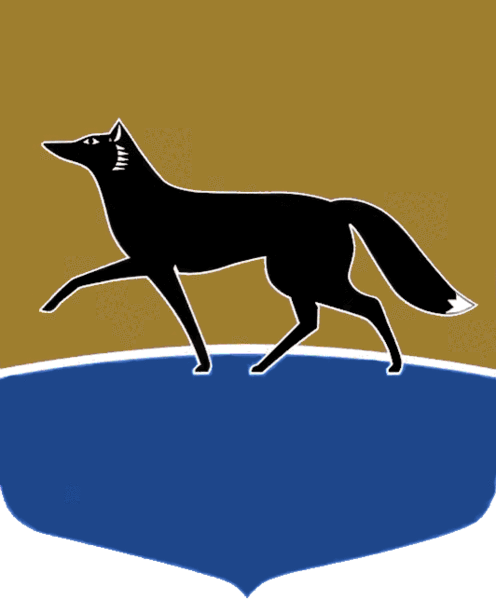 Принято на заседании Думы 28 февраля 2023 года№ 288-VII ДГО внесении изменений в решение Думы города от 27.12.2007 
№ 327-IV ДГ «О Порядке управления и распоряжения земельными участками, находящимися в собственности муниципального образования городской округ город Сургут»В соответствии с Земельным кодексом Российской Федерации, в целях совершенствования муниципальных правовых актов Дума города РЕШИЛА:Внести в решение Думы города от 27.12.2007 № 327-IV ДГ «О Порядке управления и распоряжения земельными участками, находящимися 
в собственности муниципального образования городской округ город Сургут» (в редакции от 26.09.2019 № 481-VI ДГ) следующие изменения:1)	часть 2 решения признать утратившей силу;2)	в наименовании решения, наименовании приложения к решению, частях 1.1, 1.4 статьи 1, части 2.2 статьи 2 приложения к решению слова «муниципального образования городской округ город Сургут» заменить словами «муниципального образования городской округ Сургут»; 3)	в абзаце втором части 1.8 статьи 1 приложения к решению слова 
«для садоводства и огородничества» заменить словами «для садоводства 
и огородничества для собственных нужд». Председатель Думы города_______________ М.Н. Слепов«06» марта 2023 г.Глава города_______________ А.С. Филатов«06» марта 2023 г.